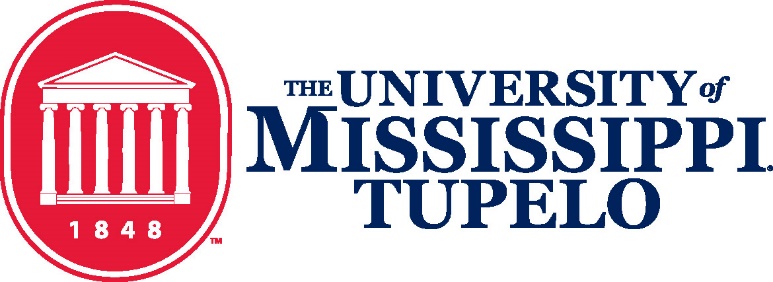 Next Step Scholarship for UM Regional Campus Part-Time StudentsThe University of Mississippi –Tupelo awards scholarships to in-state and out-of-state undergraduate students enrolled as part-time (3-11 hours each semester) at UM-Tupelo. Awards range from $200 to $750 per semester based on GPA and number of hours enrolled. Preference is given to students with financial aid need. The Next Step scholarship can be awarded for an online course if a student enrolls in at least one traditional course (Face-to-Face) at UM-Tupelo. Priority deadlines are as follows:August 15th, 2017- Fall 2017January 16th, 2018- Winter/Spring 2018May 14th, 2018- May Intersession/1st/Full Summer 2018June 15th, 2018- 2nd Summer/August Intersession 2018Semester applying for:  Fall 2017   Winter/Spring 2018 May Intersession/1st Summer/Full Summer 2018   2nd Summer/August Intersession 2018 Student Name: ____________________________________________________________________Email Address: ___________________________ Phone Number: ___________________________Address: ______________________________ City/State: _________________ ZIP: ____________Employed?  Yes  No           If Yes, Current Employer: __________________________________Job Title: ______________________________Currently admitted to UM?  Yes  No      If Yes, Student ID Number: _________________ Hours Enrolled: ____________ Major: ____________Previous Institutions Attended:___________________________________________________________________________________ Transfer GPA: ____________Have you completed the FAFSA?  Yes  No        If answered no, please complete the FAFSA at fafsa.ed.gov before submitting this form.Please attach a 250-word essay explaining why you should be considered for this scholarship.Return this form and essay to:alpalmer1@olemiss.edu1918 Briar Ridge Rd.Tupelo, MS 38804